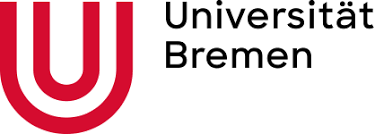 Fachbereich 08 - SozialwissenschaftenMA-Studiengang EuropapolitikSemester der Prüfung eintragenTitel der ArbeitvonAutor/inMasterarbeit zur Erlangungdes akademischen GradesMaster of Arts (M.A.)in EuropapolitikGutachterTitel und Name 1. Gutachter/in, Universität BremenTitel und Name 2. Gutachter/in, Universität BremenEingereicht von							   Bremen, Datum Name Matrikel-Nummer: 0000000PostadresseE-Mail: muster@muster.de